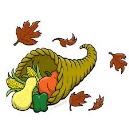 DEŽURSTVO ZA STUDENI šk. god. 2016./2017.        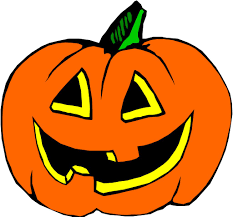 TJEDAN     TJEDAN     TJEDAN     TJEDAN     TJEDAN     TJEDAN     TJEDAN     TJEDAN     TJEDAN     TJEDAN     TJEDAN     TJEDAN     TJEDAN     TJEDAN     TJEDAN     PONEDJELJAKPONEDJELJAKPONEDJELJAKPONEDJELJAKUTORAKUTORAKUTORAKUTORAKSRIJEDASRIJEDAČETVRTAKČETVRTAKPETAKPETAK   DO 10,0031.
10.31.
10.NERADNI DANNERADNI DAN1.
11.SVI SVETI
NERADNI DANSVI SVETI
NERADNI DANSVI SVETI
NERADNI DAN2.
11.Gloc K.
Galunić A.3.
11.Marijan H .
Barto Z.4.
11.Vidović Z.
Nejedli M.  OD 10,0031.
10.31.
10.NERADNI DANNERADNI DAN1.
11.SVI SVETI
NERADNI DANSVI SVETI
NERADNI DANSVI SVETI
NERADNI DAN2.
11.Vodopija Lj.
Puharić F.3.
11.Brdar B.
Štefulinac Z.4.
11.Čičak M.
Nakani A.TJEDANTJEDANTJEDANTJEDANTJEDANTJEDANTJEDANTJEDANTJEDANTJEDANTJEDANTJEDANTJEDANTJEDANTJEDAN   DO 10,007.
11.7.
11.Smoljanec Ch.
Štefulinac Z.Smoljanec Ch.
Štefulinac Z.8. 
11.Marijan A.
Res A.Marijan A.
Res A.Marijan A.
Res A.9.
11.Pralas L.
Galunić A.10.
11.Štefulinac D.
Gloc K.11.11.Barto Z.
Vodopija Lj.  OD 10,007.
11.7.
11.Kalenski D.
Novak M.Kalenski D.
Novak M.8. 
11.Nejedli M.
Anžlovar T.Nejedli M.
Anžlovar T.Nejedli M.
Anžlovar T.9.
11.Nakani A.
Horvat D.10.
11.Ontl Horvat I.
Matoušek Ž. J.11.11.Sukalac M.
Čičak M.TJEDANTJEDANTJEDANTJEDANTJEDANTJEDANTJEDANTJEDANTJEDANTJEDANTJEDANTJEDANTJEDANTJEDANTJEDAN  Do 10,0014.11.14.11.14.11.Pralas L.
Marijan H.15.11.Marijan A.
Res A.16.11.16.11.16.11.Horvat D.
Anžlovar T.17.
11.Čičak M.
Nejedeli M.18.11.Barto Z.
Vidović Z. Od 10,0014.11.14.11.14.11.Brdar B.
Štefulinac Z.15.11.Vodopija Lj.
Ontl Horvat I.16.11.16.11.16.11.Gloc K.
Puharić F.17.
11.Štefulinac D.
Smoljanec Ch.18.11.Sukalac M.
Galunić A.TJEDANTJEDANTJEDANTJEDANTJEDANTJEDANTJEDANTJEDANTJEDANTJEDANTJEDANTJEDANTJEDANTJEDANTJEDAN   DO 10,00   DO 10,0021.11.21.11.Brdar B.
 Smoljanec Ch.22.11.Štefulinac Z.
Nakani A.Štefulinac Z.
Nakani A.23.11.23.11.Matoušek Ž. 
Kalenski D.24.
11.Štefulinac D.
Vodopija Lj.25.11.Novak M.
Vidović Z.  OD 10,00  OD 10,0021.11.21.11.Anžlovar T.
 Marijan A.22.11.Barto Z.
Pralas L.Barto Z.
Pralas L.23.11.23.11.Horvat D.
Čičak M.24.
11.Puharić F.
Marijan H.25.11.Res A.
Sukalac M.TJEDANTJEDANTJEDANTJEDANTJEDANTJEDANTJEDANTJEDANTJEDANTJEDANTJEDANTJEDANTJEDANTJEDANTJEDANDO 10,00DO 10,0028.11.28.11.Novak M.
Pralas L.29.11.Ontl Horvat I.
Gloc K.Ontl Horvat I.
Gloc K.30.11.30.11.Marijan H.
Čičak M.1.
12.2. 12.OD 10,00OD 10,0028.11.28.11.Horvat D.
Kalenski D.29.11.Štefulinac D.
Nakani A.Štefulinac D.
Nakani A.30.11.30.11.Nejedli M.
Galunić A.1.
12.2. 12.